URL for SMS Gateway for web service callhttp://sms.test.com/RAPI/service.asmx/TestSMS?User=User02111008&Pwd=********&Sid=TESTIND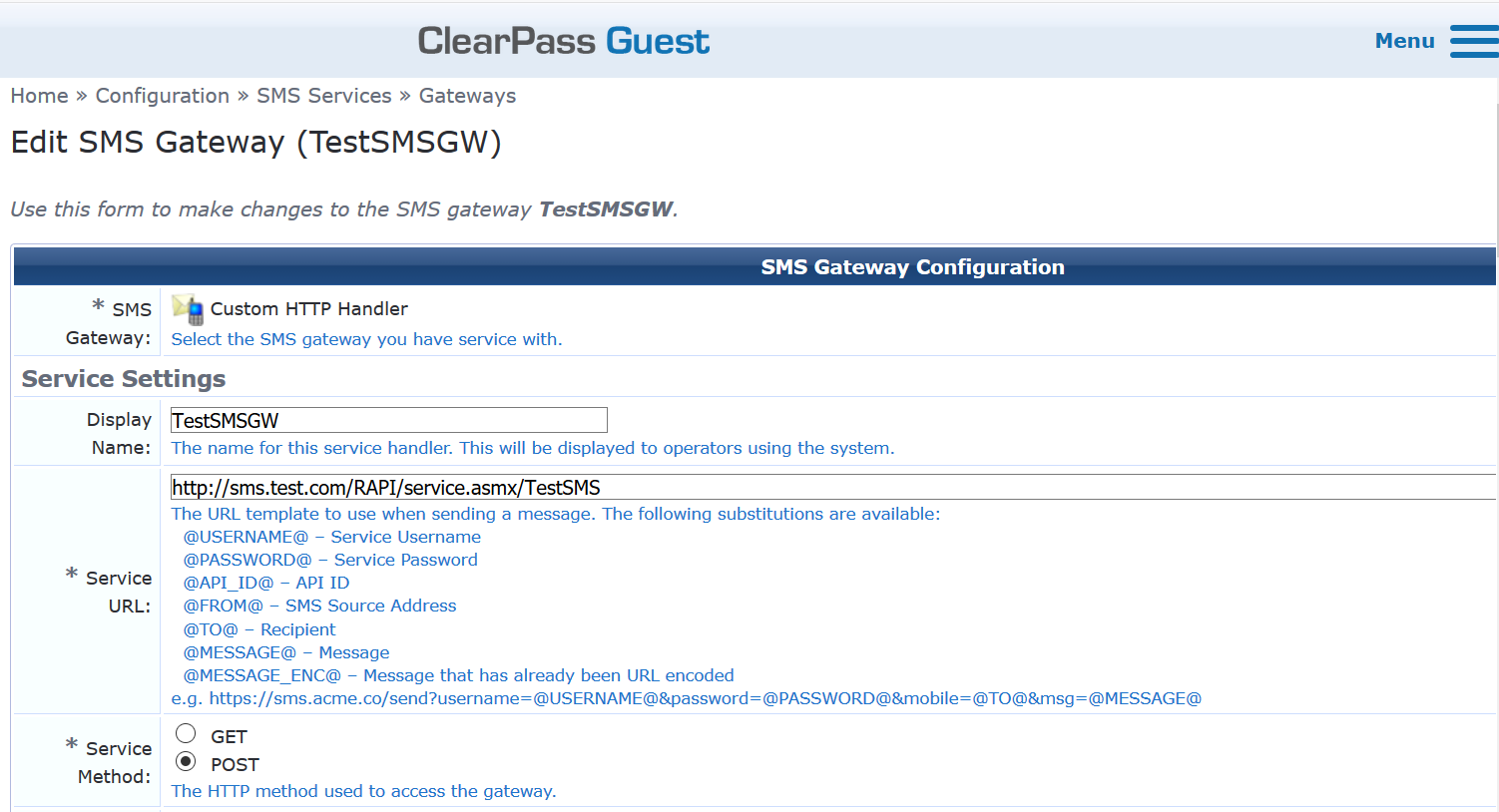 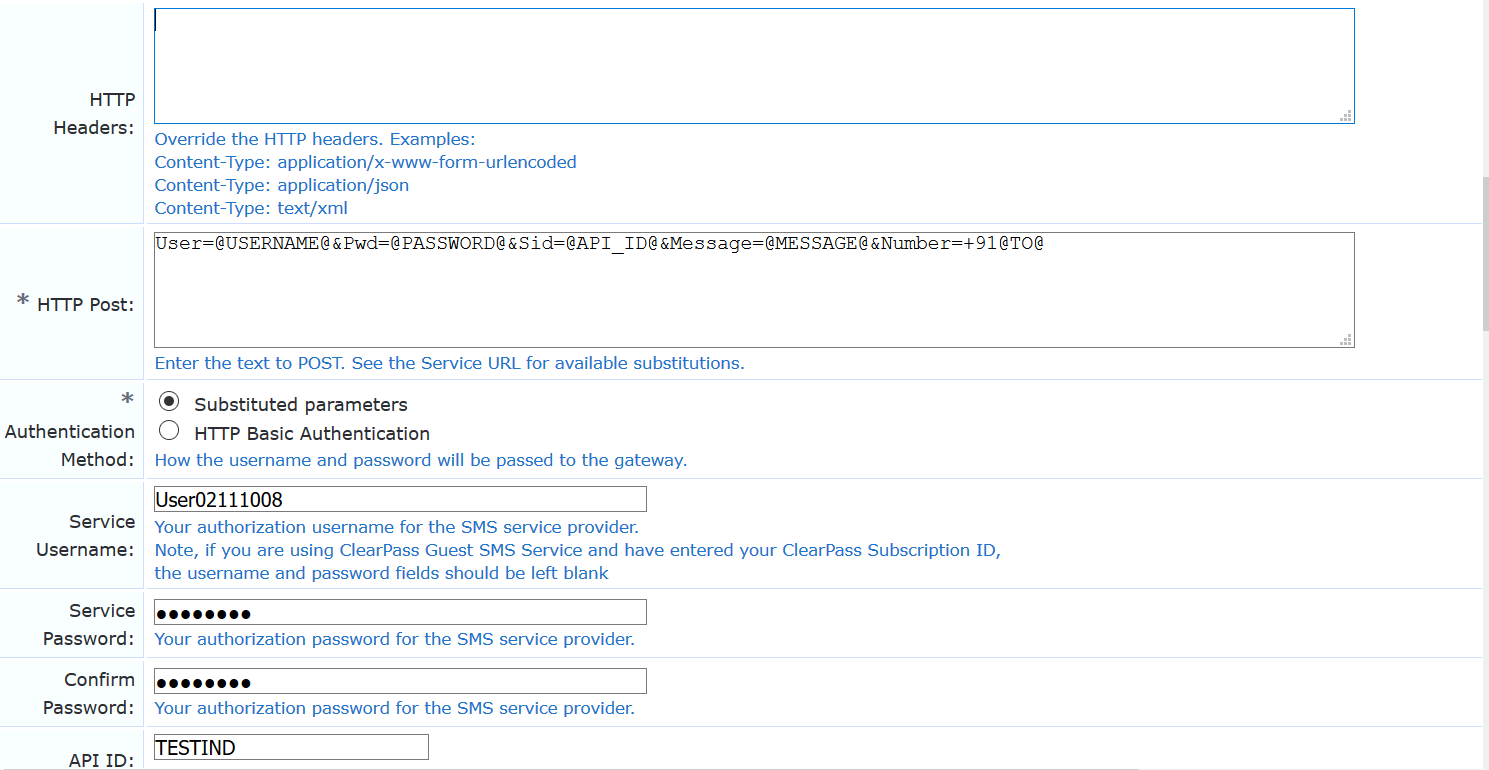 Figure Country Code may vary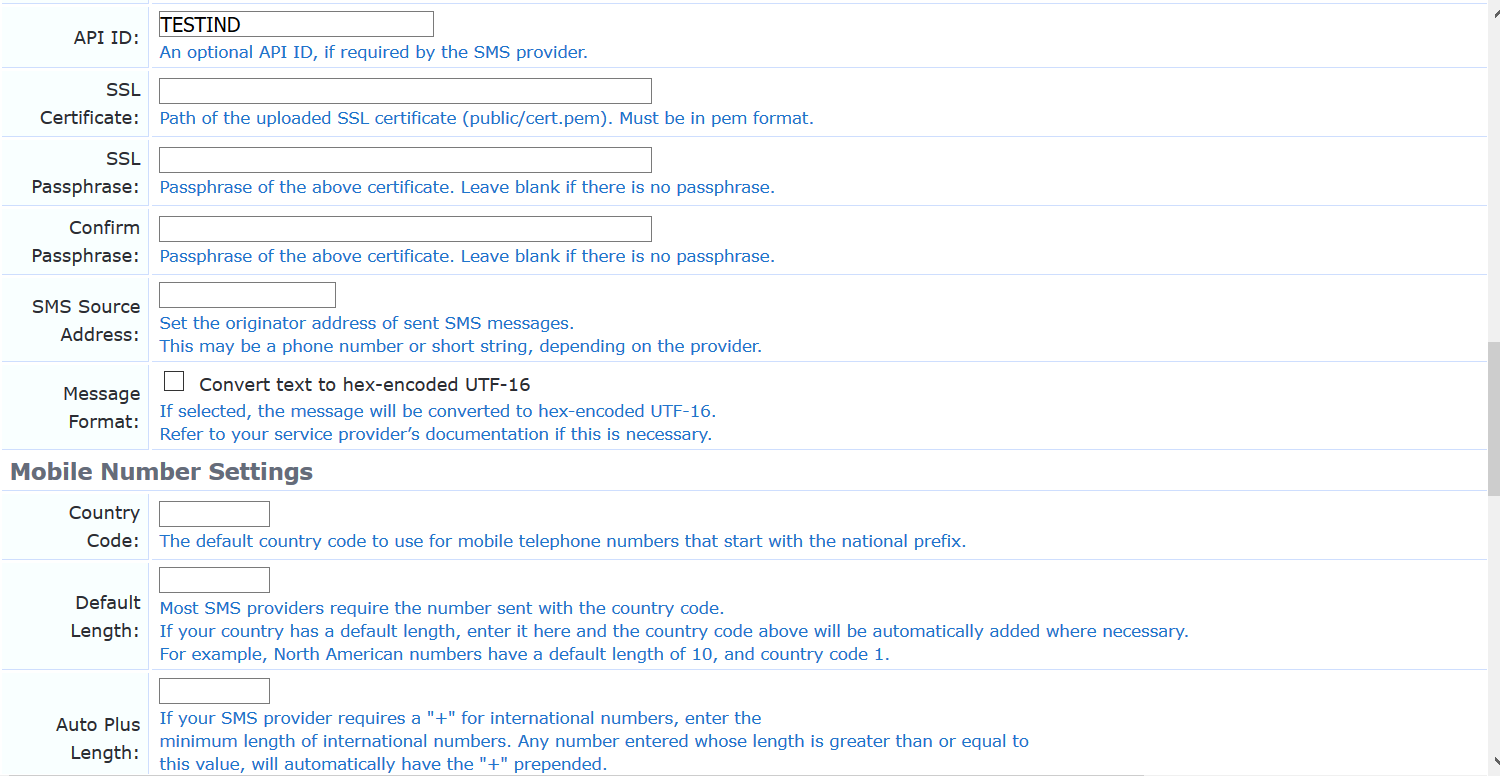 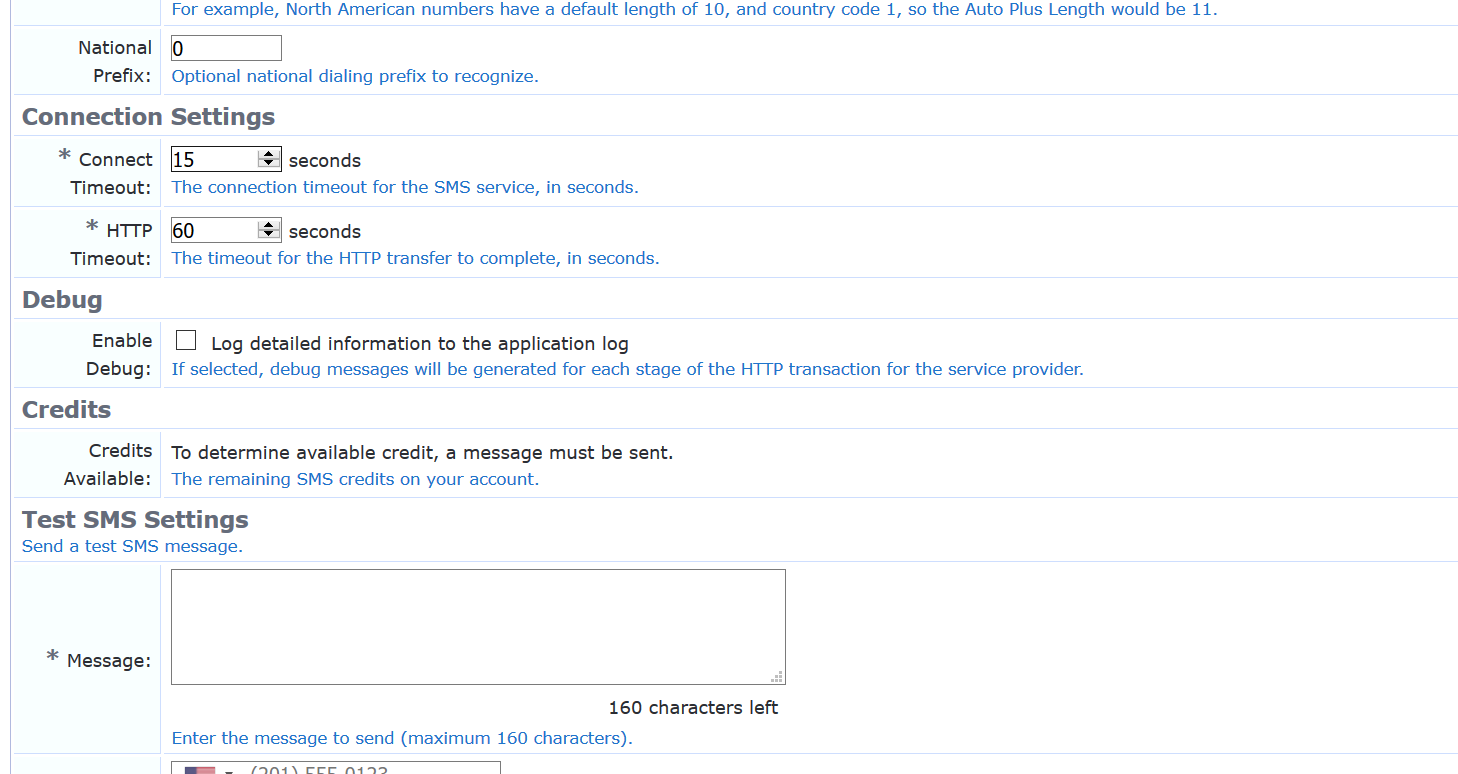 